вручение дипломов победителям и призерам 
школьного этапа всероссийской олимпиады школьников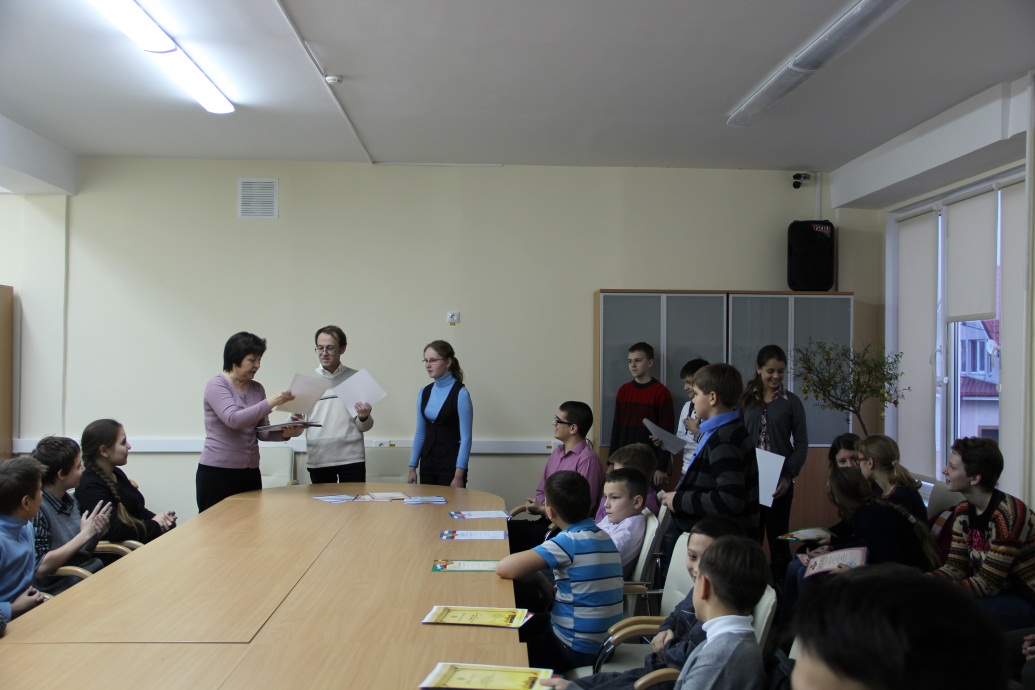 3 декабря прошла церемония вручения дипломов победителям и призерам школьного этапа всероссийской олимпиады школьников.На школьном этапе Олимпиаде завоевано 79 первых мест и 158 вторых-третьих мест. Победителями и призерами школьного этапа Олимпиады  стали 125 учащихся.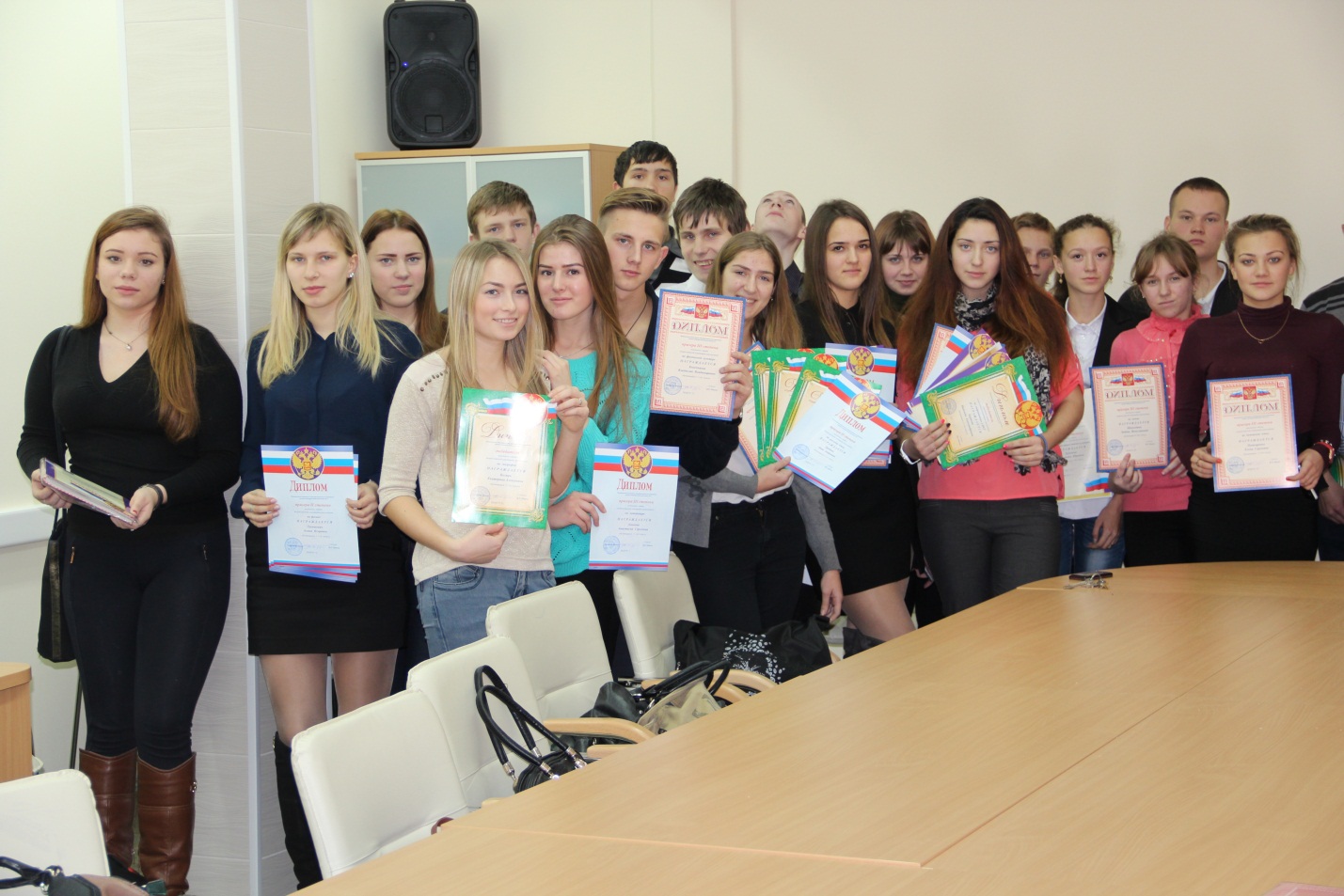 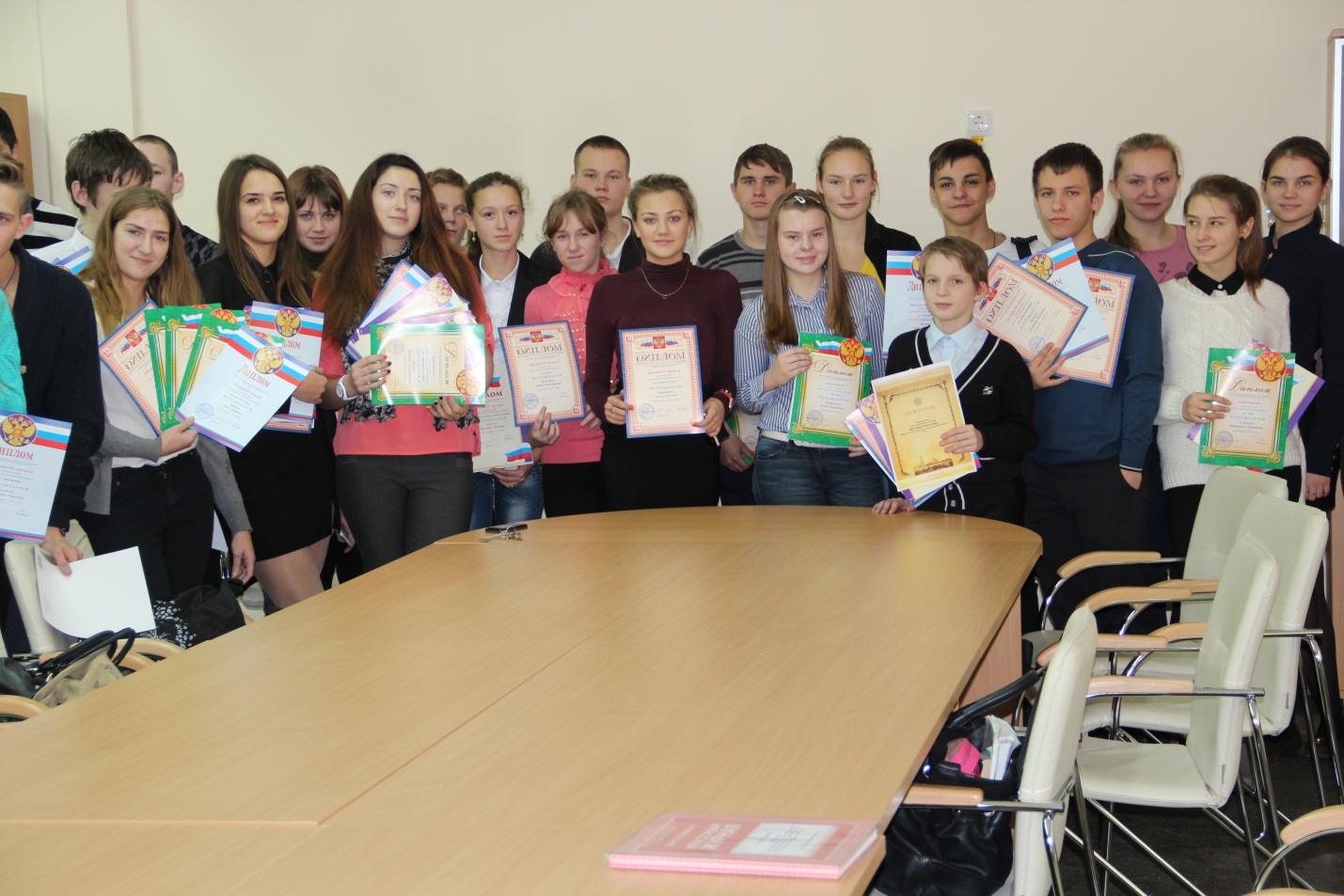 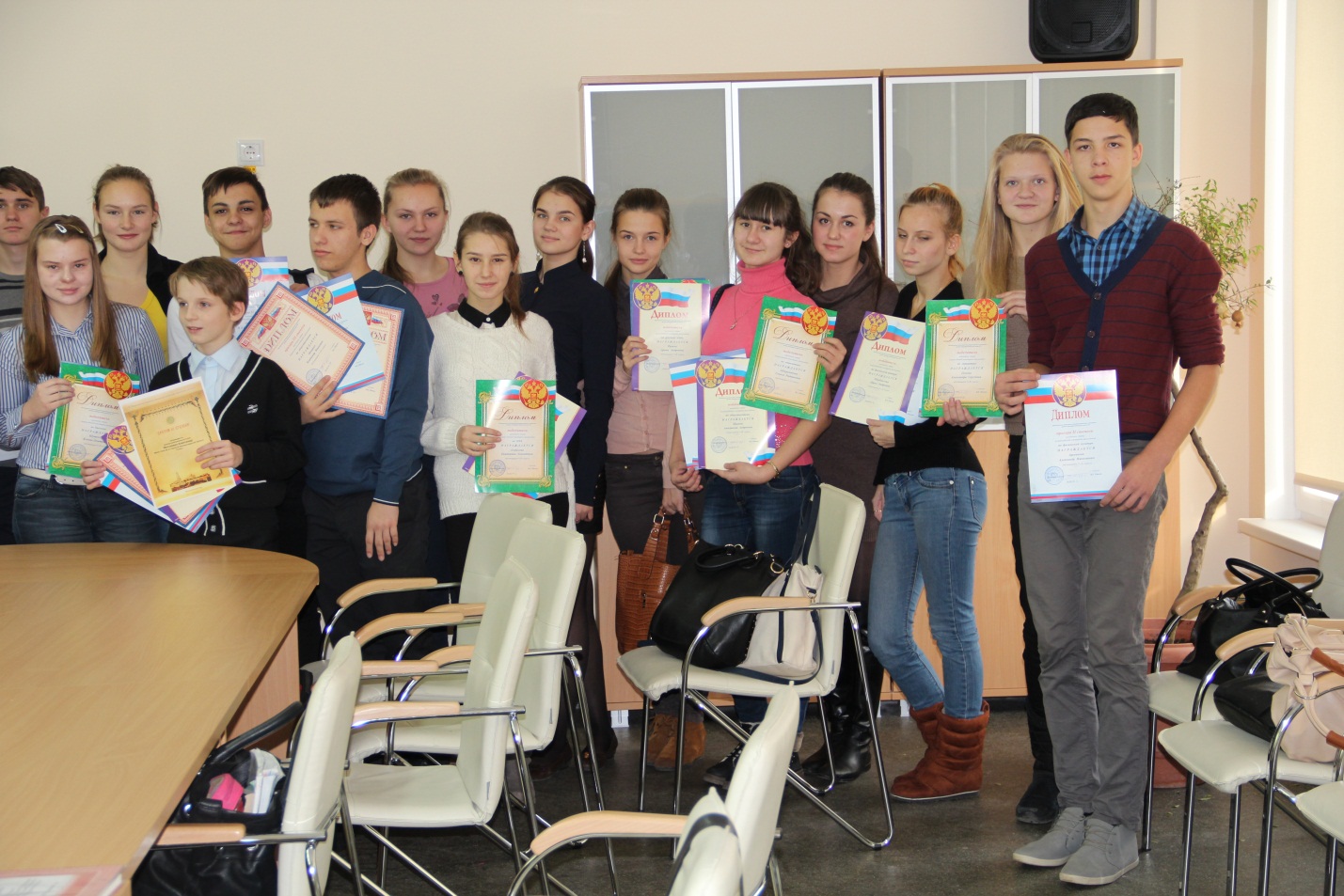 